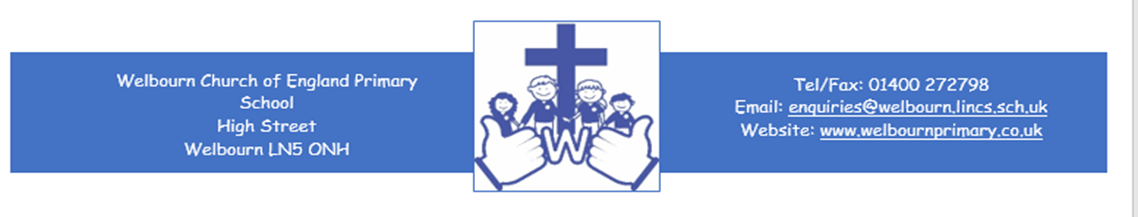 Welbourn C of E Primary School ‘Believe, Excite, Succeed, Together’PE Long Term PlanIntentFor children to access a range of different sports and activities regardless of their ability and for children to enjoy being physically active in school, at home and in preparation for secondary school. Staff will share the same enthusiasm and act as role models. ImplementationEnjoyable and highly effective learning is promoted through excellent relationships, regular praise and feedback.Teachers enthuse, motivate and inspire pupils to achieve their very best.Pupils secure outstanding progress because teachers and coaches are organised and well-planned.Teachers use their extensive subject knowledge and expertise to show pupils the step-by-step stages of learning new skills, and how to apply skills in different activities and situations.Teachers question pupils to check their understanding and provide expert advice on how to attain exceptionally high levels of performance.Expectations of all pupils are consistently high.Pupils are challenged to work their hardest, even when they begin to tire and are encouraged to find their own ways of improving their performance.The pace of learning is rapid.Time in lessons is maximised to engage all pupils in vigorous, physical activity.Pupils are physically active for sustained periods of time.A wide range of equipment and resources, including computers and video technology, is used to enable pupils to enhance their learning and performance.Pupils’ progress is systematically checked.Assessment data is used by teachers and coaches to plan further challenges for more able pupils and provide additional support for the less able.ImpactWe aim to ensure that our pupil’s attainment is in line with or exceeds their potential. We measure this through:Pupil discussions about their learningFitness DataTermly summative assessments on PE trackerOngoing formative assessments to inform teacher planningLearning walksGovernor monitoringSubject Leader monitoringSwimming DataThrough a valued partnership with Carre's Outreach we are able to offer our children a range of competitive sport both in school and out of school from EYFS through to year 6.Swimming will be inputted onto the LTP once we have decided when and where it will be taught. NC CoverageEYFS Physical Development Early Learning Goal (Gross Motor Skills)Children at the expected level of development will:Negotiate space and obstacles safely, with consideration for themselves and othersDemonstrate strength, balance and coordination when playingMove energetically, such as running, jumping, dancing, hopping, skipping and climbing.KS1Pupils should develop;fundamental movement skillsbecome increasingly competent and confident and access a broad range of opportunities to extend their agility, balance and coordination, individually and with others. They should be able to engage in competitive (both against self and against others) and co-operative physical activities, in a range of increasingly challenging situations. Pupils should be taught to;master basic movements including running, jumping, throwing and catching, as well as developing balance, agility and co-ordination, and begin to apply these in a range of activities participate in team games, developing simple tactics for attacking and defending perform dances using simple movement patternsKS2Pupils should continue to apply and develop a broader range of skills, learning how to use them in different ways and to link them to make actions and sequences of movement. They should enjoy communicating, collaborating and competing with each other. They should develop an understanding of how to improve in different physical activities and sports and learn how to evaluate and recognise their own success. Pupils should be taught to: use running, jumping, throwing and catching in isolation and in combinationplay competitive games, modified where appropriate [for example, badminton, basketball, cricket, football, hockey, netball, rounders and tennis], and apply basic principles suitable for attacking and defending develop flexibility, strength, technique, control and balance [for example, through athletics and gymnastics] perform dances using a range of movement patterns take part in outdoor and adventurous activity challenges both individually and within a team compare their performances with previous ones and demonstrate improvement to achieve their personal best.Swimming and water safetyPupils should be taught toswim competently, confidently and proficiently over a distance of at least 25 metres use a range of strokes effectively [for example, front crawl, backstroke and breaststroke]perform safe self-rescue in different water-based situations.EYFS Physical Development Early Learning Goal (Gross Motor Skills)Children at the expected level of development will:Negotiate space and obstacles safely, with consideration for themselves and othersDemonstrate strength, balance and coordination when playingMove energetically, such as running, jumping, dancing, hopping, skipping and climbing.KS1Pupils should develop;fundamental movement skillsbecome increasingly competent and confident and access a broad range of opportunities to extend their agility, balance and coordination, individually and with others. They should be able to engage in competitive (both against self and against others) and co-operative physical activities, in a range of increasingly challenging situations. Pupils should be taught to;master basic movements including running, jumping, throwing and catching, as well as developing balance, agility and co-ordination, and begin to apply these in a range of activities participate in team games, developing simple tactics for attacking and defending perform dances using simple movement patternsKS2Pupils should continue to apply and develop a broader range of skills, learning how to use them in different ways and to link them to make actions and sequences of movement. They should enjoy communicating, collaborating and competing with each other. They should develop an understanding of how to improve in different physical activities and sports and learn how to evaluate and recognise their own success. Pupils should be taught to: use running, jumping, throwing and catching in isolation and in combinationplay competitive games, modified where appropriate [for example, badminton, basketball, cricket, football, hockey, netball, rounders and tennis], and apply basic principles suitable for attacking and defending develop flexibility, strength, technique, control and balance [for example, through athletics and gymnastics] perform dances using a range of movement patterns take part in outdoor and adventurous activity challenges both individually and within a team compare their performances with previous ones and demonstrate improvement to achieve their personal best.Swimming and water safetyPupils should be taught toswim competently, confidently and proficiently over a distance of at least 25 metres use a range of strokes effectively [for example, front crawl, backstroke and breaststroke]perform safe self-rescue in different water-based situations.EYFS Physical Development Early Learning Goal (Gross Motor Skills)Children at the expected level of development will:Negotiate space and obstacles safely, with consideration for themselves and othersDemonstrate strength, balance and coordination when playingMove energetically, such as running, jumping, dancing, hopping, skipping and climbing.KS1Pupils should develop;fundamental movement skillsbecome increasingly competent and confident and access a broad range of opportunities to extend their agility, balance and coordination, individually and with others. They should be able to engage in competitive (both against self and against others) and co-operative physical activities, in a range of increasingly challenging situations. Pupils should be taught to;master basic movements including running, jumping, throwing and catching, as well as developing balance, agility and co-ordination, and begin to apply these in a range of activities participate in team games, developing simple tactics for attacking and defending perform dances using simple movement patternsKS2Pupils should continue to apply and develop a broader range of skills, learning how to use them in different ways and to link them to make actions and sequences of movement. They should enjoy communicating, collaborating and competing with each other. They should develop an understanding of how to improve in different physical activities and sports and learn how to evaluate and recognise their own success. Pupils should be taught to: use running, jumping, throwing and catching in isolation and in combinationplay competitive games, modified where appropriate [for example, badminton, basketball, cricket, football, hockey, netball, rounders and tennis], and apply basic principles suitable for attacking and defending develop flexibility, strength, technique, control and balance [for example, through athletics and gymnastics] perform dances using a range of movement patterns take part in outdoor and adventurous activity challenges both individually and within a team compare their performances with previous ones and demonstrate improvement to achieve their personal best.Swimming and water safetyPupils should be taught toswim competently, confidently and proficiently over a distance of at least 25 metres use a range of strokes effectively [for example, front crawl, backstroke and breaststroke]perform safe self-rescue in different water-based situations. NC CoverageAutumnPE Lesson- Harry PPA or Teacher Taught- HaydnAutumnPE Lesson- Harry PPA or Teacher Taught- HaydnAutumnPE Lesson- Harry PPA or Teacher Taught- HaydnTermYear R/1/2Year 3/4Year 5/6Term 1Competitive GamesWorking TogetherPhysical Education- OAAOrienteering Physical Education NetballTerm 1Fundamental Skills Throwing and Catching Competitive GamesBasketballPhysical EducationFootballTerm 2Physical Education DancePhysical Education GymnasticsCompetitive GamesGymnasticsTerm 2Physical Education GymnasticsCompetitive GamesDancePhysical Education DanceSpringPE Lesson- Harry PPA- HaydnSpringPE Lesson- Harry PPA- HaydnSpringPE Lesson- Harry PPA- HaydnSpringPE Lesson- Harry PPA- HaydnTerm 3Physical Education Ball skillsPhysical EducationTchoukballPhysical EducationTchoukballTerm 3Competitive GamesFootballCompetitive GamesFootballCompetitive GamesBasketballTerm 4Physical Education Fun & GamesPhysical Education CricketPhysical Education CricketTerm 4Multi Skills/Fundamental Skill FocusSending and receiving with equipmentCompetitive GamesBadminton Competitive GamesTennisSummerPPAPE LessonSummerPPAPE LessonSummerPPAPE LessonSummerPPAPE LessonTerm 5Physical Education Net & Wall GamesPhysical EducationGolfPhysical EducationGolfTerm 5Multi Skills/Fundamental SkillsRunning and JumpingCompetitive GamesCricketCompetitive GamesRoundersTerm 6Physical EducationAthletics Physical Education AthleticsPhysical EducationAthleticsTerm 6Multi Skills/Fundamental SkillsPhysical EducationRoundersPhysical EducationHockey